Unit intention: The cells of all living organisms are composed of biological molecules. Proteins, carbohydrates and lipids are three of the key groups of biological macromolecules that are essential for life. Students will have studied these molecules at GCSE but this will be the first time that they will study the structure of these macromolecules and gain a better understanding of their functions in living organisms and cells.Unit intention: The cells of all living organisms are composed of biological molecules. Proteins, carbohydrates and lipids are three of the key groups of biological macromolecules that are essential for life. Students will have studied these molecules at GCSE but this will be the first time that they will study the structure of these macromolecules and gain a better understanding of their functions in living organisms and cells.Unit intention: The cells of all living organisms are composed of biological molecules. Proteins, carbohydrates and lipids are three of the key groups of biological macromolecules that are essential for life. Students will have studied these molecules at GCSE but this will be the first time that they will study the structure of these macromolecules and gain a better understanding of their functions in living organisms and cells.Unit intention: The cells of all living organisms are composed of biological molecules. Proteins, carbohydrates and lipids are three of the key groups of biological macromolecules that are essential for life. Students will have studied these molecules at GCSE but this will be the first time that they will study the structure of these macromolecules and gain a better understanding of their functions in living organisms and cells.Success criteria:Success criteria:X2.1.1 Cell structure Learning Checklist I can:2.1.1 Cell structure Learning Checklist I can: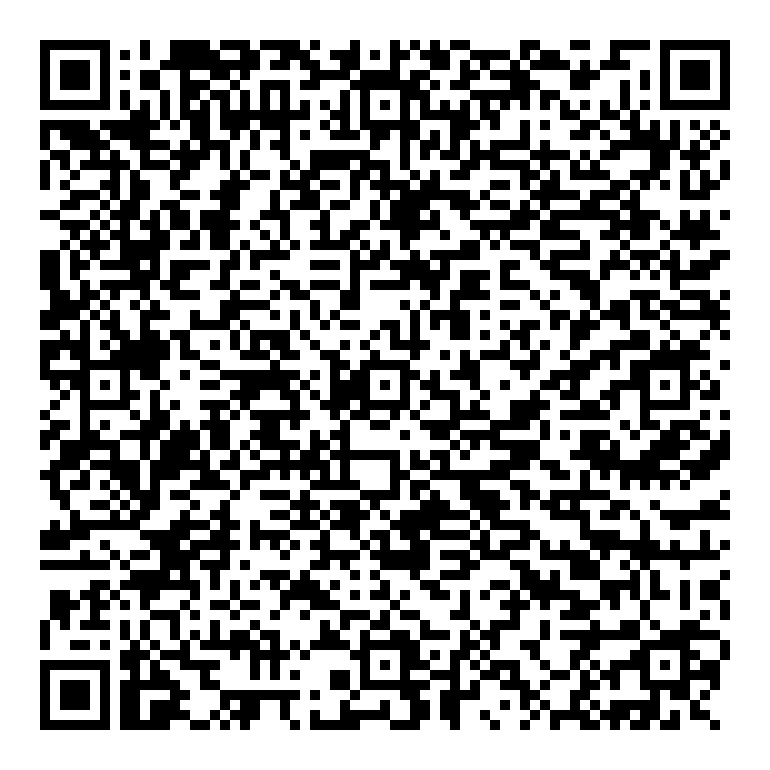 Unit summative and formative assessment details:Weekly Seneca, factual re-call Extended writing Practical ResearchEnd of unit test Unit summative and formative assessment details:Weekly Seneca, factual re-call Extended writing Practical ResearchEnd of unit test Unit summative and formative assessment details:Weekly Seneca, factual re-call Extended writing Practical ResearchEnd of unit test Unit summative and formative assessment details:Weekly Seneca, factual re-call Extended writing Practical ResearchEnd of unit test Home Learning (What and how often): Home Learning (What and how often):Homework once a week (flip learning and Seneca)Revisit class content (make notes)Research activities for practical Home Learning (What and how often): Home Learning (What and how often):Homework once a week (flip learning and Seneca)Revisit class content (make notes)Research activities for practical Home Learning (What and how often): Home Learning (What and how often):Homework once a week (flip learning and Seneca)Revisit class content (make notes)Research activities for practical Home Learning (What and how often): Home Learning (What and how often):Homework once a week (flip learning and Seneca)Revisit class content (make notes)Research activities for practical Topic SequenceWater and Inorganic ionsMonomers and PolymersCarbohydratesLipidsProteinsBiochemical Test for MoleculesSeparating MoleculesRecommended reading: HPA Recommended biological dictionaryhttps://alevelnotes.com/notes/biology/biological-molecules/biological-moleculeshttp://brilliantbiologystudent.weebly.com/biuret-test-for-protein.htmlhttps://jcp.bmj.com/content/jclinpath/25/10/892.full.pdfPlaces to visit:Centre of the cellRecommended reading: HPA Recommended biological dictionaryhttps://alevelnotes.com/notes/biology/biological-molecules/biological-moleculeshttp://brilliantbiologystudent.weebly.com/biuret-test-for-protein.htmlhttps://jcp.bmj.com/content/jclinpath/25/10/892.full.pdfPlaces to visit:Centre of the cellRecommended reading: HPA Recommended biological dictionaryhttps://alevelnotes.com/notes/biology/biological-molecules/biological-moleculeshttp://brilliantbiologystudent.weebly.com/biuret-test-for-protein.htmlhttps://jcp.bmj.com/content/jclinpath/25/10/892.full.pdfPlaces to visit:Centre of the cellSuccess criteria – Have you met them? Show your evidence in the boxes below.1.2.3.4.5.6.How will you improve your work?